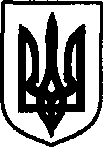 УКРАЇНАДунаєвецька міська  рада VII скликанняР І Ш Е Н Н ЯПершої сесії25 листопада  2015 р.                             Дунаївці	                       № 8-1/2015рПро затвердження переліку постійних комісій Дунаєвецької міської  ради VІІ скликанняКеруючись пунктом 2 статті 26  Закону України «Про місцеве самоврядування в Україні», міська рада ВИРІШИЛА:	Утворити наступні постійні комісії Дунаєвецької міської ради VІІ скликання:         - постійна комісія з питань освіти, культури, охорони здоров’я, фізкультури, спорту та соціального захисту населення;- постійна комісія з питань регламенту, депутатської діяльності та етики, прав людини, законності, запобігання та врегулювання конфлікту інтересів, зв’язків з виконавчими структурами, органами місцевого самоврядування, об’єднаннями громадян та засобами масової інформації;- постійна комісія з питань планування, фінансів, бюджету та соціально-економічного розвитку;	- постійна комісія з питань житлово-комунального господарства, комунальної власності, промисловості, підприємництва та сфери послуг;	- постійна комісія з питань містобудування, будівництва, агропромислового комплексу, земельних відносин та охорони навколишнього природного середовища.Міський голова                                                      			                           В. Заяць